Оборина Наталья Юрьевна,                                           воспитатель ГПДМАОУ «НОШ № 1» г. Губахи Спортивный  праздник «Папа, мама, я – спортивная семья»                                                                 Оборина Наталья Юрьевна, воспитатель ГПД                                         раздел: внеклассная работа    Цели и задачи: Укрепление физического здоровья родителей и детей. Сплочение семьи, совместный активный отдых. Пропаганда здорового образа жизни и семейных ценностей.Место проведения:  спортивный зал МАОУ «НОШ№1»Оборудывание и инвентарь:    фишки, мячи – прыгуны, теннисные мячики, скакалки, гимнастические скамейки, гимнастические     палки, обручи.                  Нестандартное оборудывание:    Воздушные шарики, верёвочки(50 см.), повязки на глаза, одноразовые тарелки.    Оформление: лозунги-плакаты: «Кто любит спорт-тот здоров и бодр», «Папа, мама. я- спортивная    семья».    Музыкальное сопровождение: спортивный марш.    Участники:    Команды – семьи участвуют в количестве трёх человек – папа, мама и ребёнок – капитан        команды.    Награждение:    Семье, набравшей наибольшее количество баллов, присваивается титул «Самая спортивная    семья», вручается диплом, ценный подарок. Остальные семьи награждаются дипломами и ценными подарками.Ход праздника.    Под  звуки  спортивного  марша  команды  заходят в спортивный зал, и строятся в одну шеренгу    лицом к жюри. Ведущий: Пожалуйте  гости  дорогие, пожалуйте! Веселья  вам  да  радости! Давно  мы  вас  поджидаем, Праздник  без  вас  не  начинаем. У  нас  для  каждого  найдётся: и словечко и местечко! Учитель: Добрый  вечер  дорогие  друзья! Мы  очень  рады  приветствовать  вас  на  нашем  празднике  «Папа, мама, я – спортивная  семья». Мы  собрались  здесь,  чтобы  посоревноваться  в  силе и  ловкости, скорости и выносливости. Пусть  девизом  нашей  сегодняшней  встречи  станут  простые  слова «Спорт  поможет  нам  везде: и в учёбе и в труде!». Ведущий: Посмотрите – ка,  у  нас Здесь  собрался  весь  наш  класс. Рядом – папы, мамы. Папы  бросили  диваны, Мамы  бросили  кастрюли И  костюмы  натянули! Учитель: Все  хотят  соревноваться. Пошутить и посмеяться Силу, ловкость показать, И  сноровку  доказать! Ведущий: Этой  встрече  все  мы  рады, Собрались  не  для  награды. Нам  встречаться  чаще  нужно, Чтобы  все  мы  жили  дружно. Ведущий: Позвольте  открыть  наш  праздник  по  семейному  многоборью  и  представить   команды  участников  наших  соревнований. ПАПЫ – (пожалуйста  шаг  вперёд) Вот  они,  перед  нами – слегка  бодрые, местами  подтянутые  и  даже  в  чём – то  непобедимые, а в чём  именно – мы  узнаем  позже (встают  на  свои места) МАМЫ – (шаг  вперёд) Они  всегда  в  форме. Дают  о  себе  знать  постоянные  тренировки: плита, бег  по  магазинам, прополка, стирка, уборка. И  даже  ежегодные  передышки 8 марта не  выбивают  их  из  колеи. И  мы  уверены, что  сегодня  именно  они  будут  задавать тон  своим  командам.(встают на свои места)И,  наконец, КАПИТАНЫ  команд! (шаг вперёд)Это  они  ещё  с  пелёнок  долгие  годы закаляли и  объединяли  своих  родителей  в дружескую  команду, ставя перед собой всё новые задачи: тяжело в учении, легко в бою. Ну а  теперь,  слово  командам!  ВИЗИТКА (представление команды) 1 команда…… 2 команда….. 3 команда…..  и  так  далее…. Ведущий: По плечу  победа  смелым, ждёт того  большой  успех Кто, не  дрогнув, если  нужно  вступит  в  бой  один  за  всех. Пусть  жюри  весь  ход  сраженья  без промашки  проследит Кто  окажется  дружнее, тот  в  бою  и  победит. Представляем  наше  жюри: 1 2 3 КАПИТАНОВ  прошу  подойти  к столу жюри  и  вытянуть  жетон  с  цифрой. У  кого  на  жетоне  цифры  от 1 до 5 выступают в 1-ом  этапе, а у кого с 6 до 10 во 2-ом этапе. А  теперь,  господа Будем  играть, Чтобы  всем  показать Молодецкую  стать. Первые  5  семей  выстраиваются  на  старте. Разминка  очень  важна  для  спортсменов, так как можно  увидеть и сильные и слабые стороны  противника. 1 эстафета: «Поезд». На дистанции 3 фишки. Первую фишку папа  обегает один, вторую с мамой. А третью все вместе. Вот заданье потрудней, Помудрей и посложней. Прыгать будем на мяче, Представлять, что на коне. 2 эстафета: «Попрыгунчик»  Прыгают все по очереди на мяче-прыгуне. СМЕНА  КОМАНД Ведущий: Вижу  я  со  стороны Команды  в  технике  равны. Взглянуть  хочу  я побыстрей Чьи капитаны  пошустрей. На пол, в центр круга высыпаем воздушные шарики(количество не ограничено). Капитаны команд   должны ногой лопать шары. (лопнул-подобрал узелок, пока не закончатся все шарики) Подойти к жюри для подсчёта. У кого больше, тот и победил. Ведущая: Всем  известно, всем понятно, что здоровым быть приятно. Только надо знать, как  здоровым стать! Что ж друзья! Расслабляться нам нельзя! Дух перевели – конкурс номер три! 3 эстафета: «Челноки» У всех в руках по теннисному мячику, ребёнок на 1-ую фишку, мама на 2-ую, папа на 3-ю, и ребёнок  бежит и собирает все мячики.Молодцы! С эстафетой справились отлично! Следующая эстафета: «В одной связке»  СМЕНА  КОМАНД Теперь  МАМОЧКАМ  заданье, Ну  конечно, не на вниманье. Вы должны нам показать,  Как умеете  скакать. Скакалка, кто её не знает, Она расти нам помогает. Попрыгать Вас я приглашаю, Кто победит, пока не знаю! Ведущий: Однако, что ещё придумать, Чтоб без падений и без шума. Ага! Есть славная забава. Она придётся вам по нраву. Комбинированная эстафета: гимнастическая  скамейка, стул, 2 обруча, попасть в цель. СМЕНА  КОМАНД Вот  настал и пап  черёд… Разобраться, кто силён? Конкурс: «Ночные снайперы». Папам завязывают глаза, в руках миноискатели (гимн. палки). Они   должны найти мины (одноразовые тарелки)… Ведущий: Последний вид соревнований, Мы завершили и сейчас Итог всех наших состязаний, Пусть судьи доведут до нас. Пока судьи подводят итоги, для вас выступают  юные акробаты-гимнасты. Ведущий: Сегодня  проигравших  нет, Есть  просто  лучшие  из  лучших. Дипломом  награждается  семья ………….. НАГРАЖДЕНИЕ Ведущий: Всем спасибо за вниманье, За здоровый звонкий смех, За азарт соревнованья, Обеспечивший успех. Учитель: Вот настал момент прощанья, Будет краткой наша речь. Говорим мы: До свиданья, До весёлых, новых встреч». Ведущий: Пусть  это  только  игра. Но  ею  сказать  мы  хотели: Великое  чудо -  семья! Храните  её, берегите  её! Нет  в  жизни  важнее  семьи.Фотоотчёт с праздника «Папа, мама, я – спортивная семья»                              Визитка. Представление команд.                                  Эстафета «Попрыгунчики»          «Попрыгунчики» .                                 Конкурс для мам.                                Конкурс для пап.     Конкурс капитанов-детей.                                        Награждение всех команд.              Награждение.                    «Самая спортивная семья»          До свиданья,  до новых встреч!С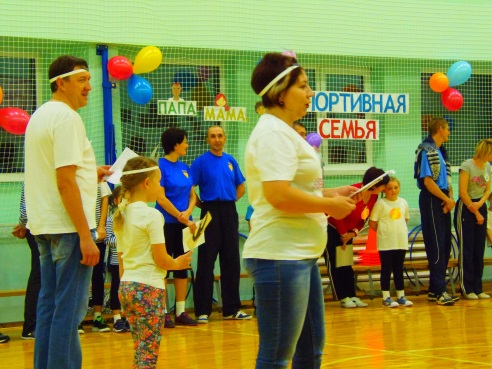 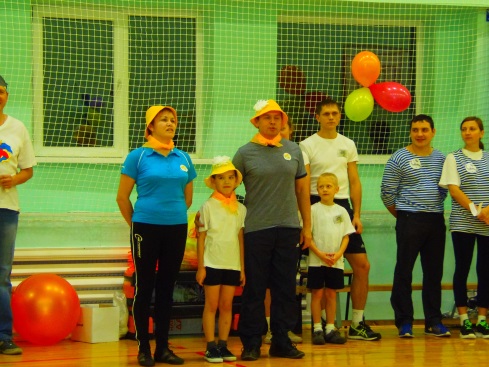 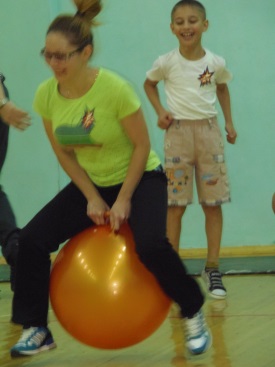 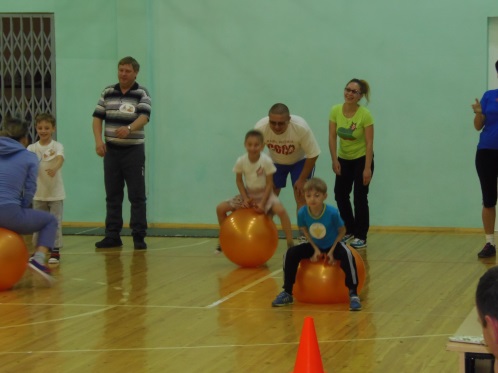 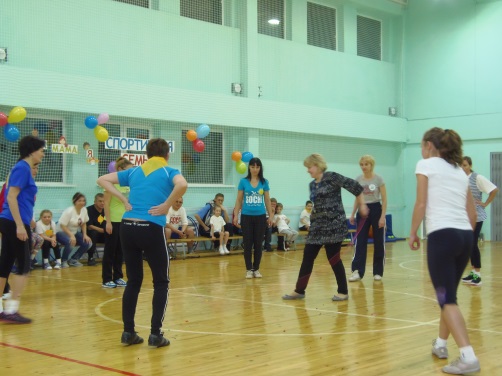 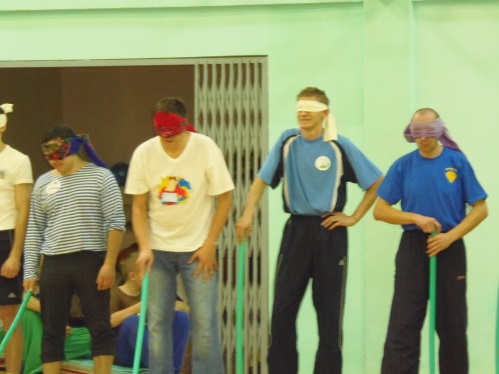 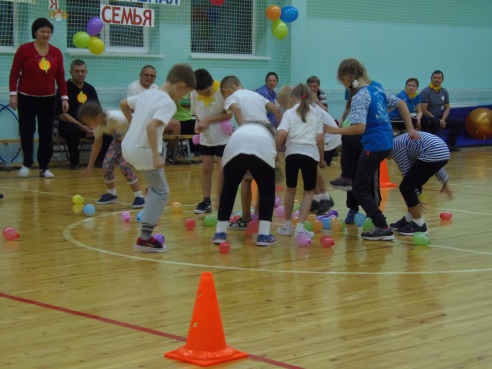 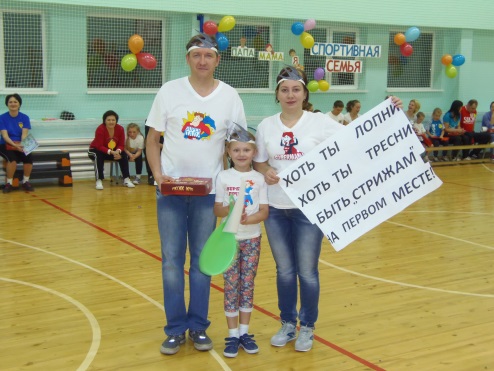 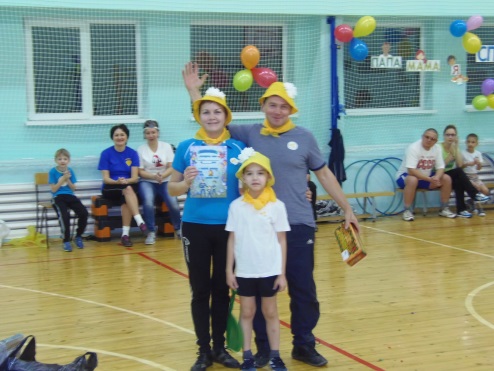 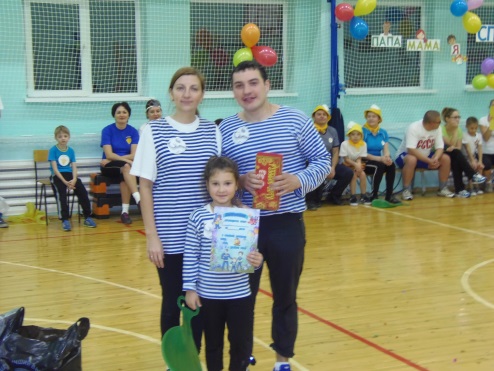 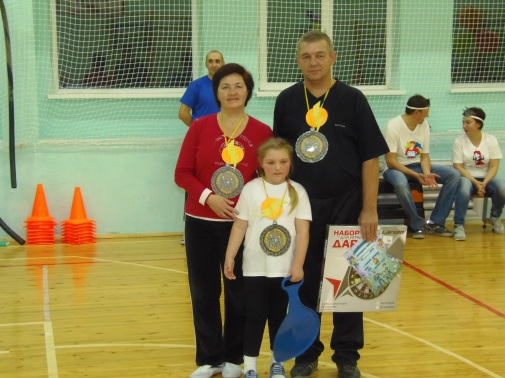 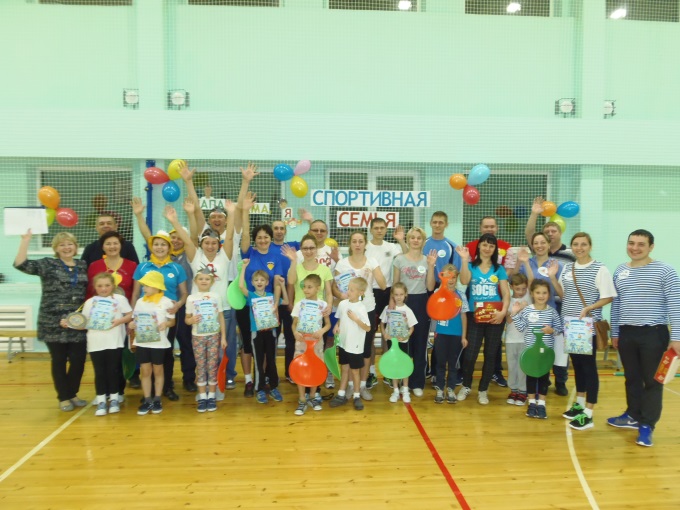 